再興中學103學年度家長職涯經驗分享八年孝班主講人:李世炳 先生     很榮幸本次能邀請到李皓的父親李世炳先生，為同學分享職業概況。李爸爸是中研院的研究員，屬於物理領域的專長。不同大家對物理學者的刻板印象，李爸爸給人的感覺除了邏輯能力出眾、善於理性思維之外，更多了一份難以言喻的親切。他告訴同學，物理雖然看似死板，然而卻可以成為我們秉持的處世哲學；因為物理可以解釋很小尺度的東西，也能解釋很大尺度的事物，這一切都在於我們有沒有實事求是的精神。除了研究內容之外，李爸爸更提到一點讓大家覺得新奇的概念：「想像力比知識重要。」在物理學的研究中，很多現象、理論，並非人的肉眼可以直接看見，因此，如何透過想像，去模擬、揣度其發生，就是物理學者一個很重要的課題了。「大膽假設，小心求證」這樣的科學人精神，值得同學們深刻反省，以及努力仿效。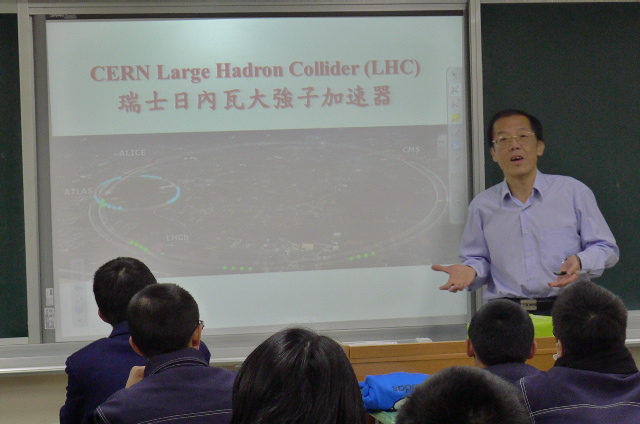 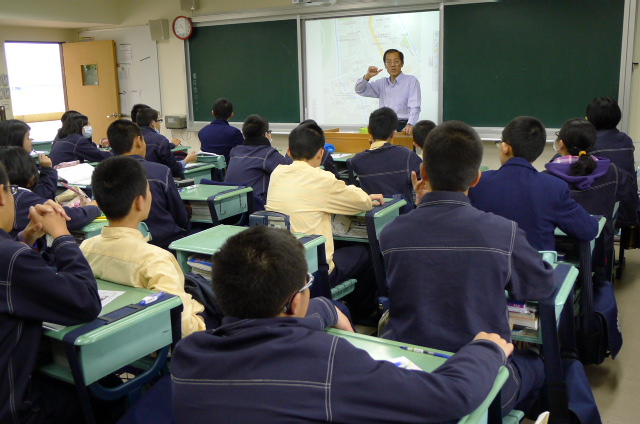 李爸爸為我們分享他透過工作得到的收穫同學們專心聆聽李爸爸的詳解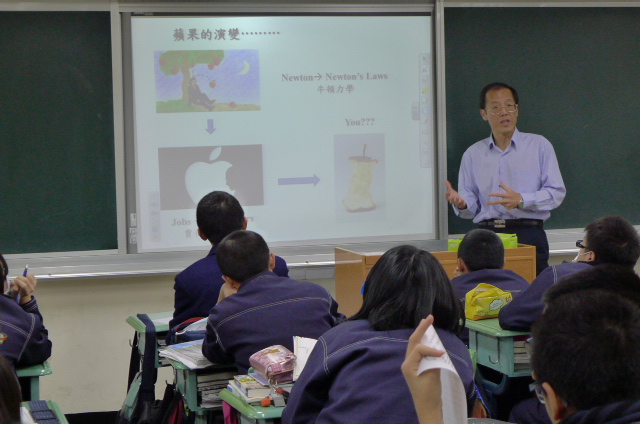 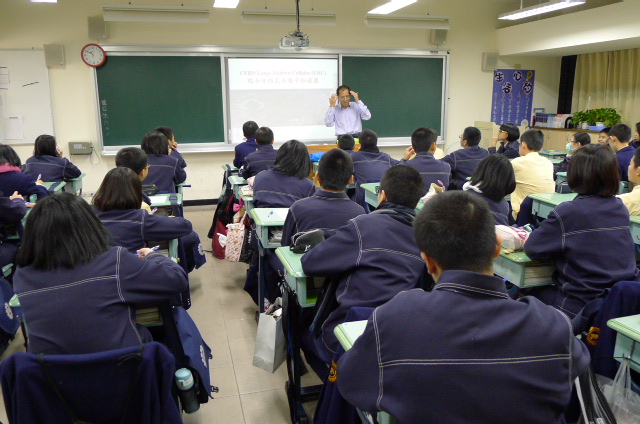 李爸爸以圖示介紹其工作概況同學們對物理領域有更深了解